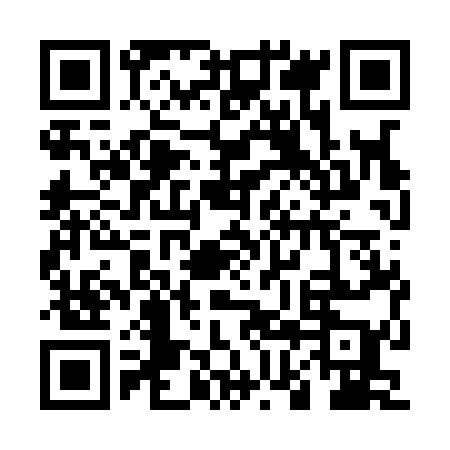 Ramadan times for Stanislawka, PolandMon 11 Mar 2024 - Wed 10 Apr 2024High Latitude Method: Angle Based RulePrayer Calculation Method: Muslim World LeagueAsar Calculation Method: HanafiPrayer times provided by https://www.salahtimes.comDateDayFajrSuhurSunriseDhuhrAsrIftarMaghribIsha11Mon4:144:146:1011:573:475:445:447:3412Tue4:124:126:0811:563:485:465:467:3613Wed4:094:096:0511:563:505:485:487:3814Thu4:064:066:0311:563:525:505:507:4015Fri4:044:046:0111:563:535:525:527:4216Sat4:014:015:5811:553:555:545:547:4417Sun3:583:585:5611:553:565:555:557:4618Mon3:563:565:5311:553:575:575:577:4819Tue3:533:535:5111:543:595:595:597:5020Wed3:503:505:4911:544:006:016:017:5221Thu3:473:475:4611:544:026:036:037:5422Fri3:453:455:4411:544:036:056:057:5623Sat3:423:425:4111:534:056:066:067:5924Sun3:393:395:3911:534:066:086:088:0125Mon3:363:365:3711:534:076:106:108:0326Tue3:333:335:3411:524:096:126:128:0527Wed3:303:305:3211:524:106:146:148:0828Thu3:273:275:2911:524:126:156:158:1029Fri3:243:245:2711:514:136:176:178:1230Sat3:213:215:2511:514:146:196:198:1431Sun4:184:186:2212:515:167:217:219:171Mon4:154:156:2012:515:177:237:239:192Tue4:124:126:1712:505:187:247:249:223Wed4:094:096:1512:505:207:267:269:244Thu4:064:066:1312:505:217:287:289:265Fri4:034:036:1012:495:227:307:309:296Sat4:004:006:0812:495:237:317:319:317Sun3:573:576:0612:495:257:337:339:348Mon3:543:546:0312:495:267:357:359:369Tue3:503:506:0112:485:277:377:379:3910Wed3:473:475:5912:485:287:397:399:42